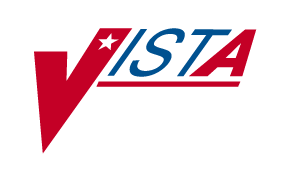 VISUAL IMPAIRMENT SERVICE TEAM(VIST)Technical Manual/Security GuideVersion 4.0June 1998Department of Veterans AffairsVeterans Health AdministrationOffice of the Chief Information OfficerRevision HistoryTable of ContentsIntroduction	2Icons	2Related Manuals	2Implementation and Maintenance	3Resource Requirements	3Options to be Deleted during Install	3Templates to be Deleted during Install	3Routines to Delete	5Files	5Routines	6Exported Options	6Menu Assignments	6Security Keys	6Package Security	6Archiving and Purging	6Callable Routines	7External Interfaces	7External Relations	7Data Base Integration Agreements (DBIAs)	7Internal Relations	7Package-Wide Variables	7Templates	8Security Management	9Menu Assignments	9Security Keys	9Menus	9File Security	11Appendix A: Blind Rehabilitation VIST Patient Review (ANRV 4.0.5.1)	12Introduction to VIST Patient Review Software	12Implementation	12Features	13Software and Manual Retrieval	13Files	14Routines	14Data Dictionary Globals	14Options	14RPC Broker Calls	15Glossary	16Index	17IntroductionThe Visual Impairment Service Team (VIST) program is designed to enhance the efficiency of the Visual Impairment Service Team programs within the Department of Veterans Affairs (VA). With this program VIS Teams are able to easily manage and track activities and services provided to blinded veterans in their service area. This program integrates several fields of patient data to produce a variety of reports. The VIST patient record printout can be used in place of VA Form (10-1371) and is a more versatile document than the card. Semi- annual AMIS reports can be run and veterans can be added or deleted from the rolls quickly.	During the installation of VIST V. 4.0, all data entered using the class III Blind Rehabilitation software will be moved into the new files created for VIST V. 4.0. This conversion time will vary depending on the amount of patient information that was entered into the class III files.Information Resources Management (IRM) is the primary user of this manual. Users who are not familiar with Veterans Health Information systems and Technology Architecture (VISTA) software may also wish to refer to documentation for VA Kernel.IconsIcons used to highlight key points in this manual are defined as follows:	Indicates the user should take note of the information.Related ManualsVisual Impairment Service Team V. 4.0 User ManualVisual Impairment Service Team V. 4.0 Installation GuideImplementation and MaintenanceResource RequirementsThis version (4.0) of VIST contains approximately 25 routines including all ANRV* routines and compiled templates that take up approximately 69 K disk space. Options to be Deleted during InstallTemplates to be Deleted during Install Routines to DeleteThe ANRVPRE, ANRVPST, ANRVZ*, and ANRV1* routines will be deleted.FilesThis package requires the 10 files listed below. Information about the files can be obtained by using the VA FileMan to generate a list of file attributes.The Data Dictionaries (DDs) are considered part of the online documentation for this software application. Use VA FileMan option List File Attributes [DILIST], under Data Dictionary Utilities [DI DDU], to print the DDs. The following are the files for which you should print DDs:                                         DATE  SEC.  COMES  SITE   RSLV  OVERFILE #     NAME                          DD    CODE  W/FILE DATA   PTS   RIDE-------------------------------------------------------------------------------2040       VIST ROSTER                   YES   NO    NO                  2041       VIST PARAMETERS               YES   NO    NO                  2041.5     VIST EYE DIAGNOSIS            YES   NO    YES    MERG   NO    NO2041.6     VIST CHECKLIST OPTIONS        YES   NO    YES    MERG   NO    NO2041.7     VIST BENEFITS AND SERVICES    YES   NO    NO                  	CHECKLIST2042       VIST REFERRAL FACILITY        YES   NO    YES    MERG   NO    NO2042.5     VIST REFERRAL ROSTER          YES   NO    NO                  2043       VIST LETTER                   YES   NO    YES    MERG   NO    NO2043.5     VARO CLAIMS                   YES   NO    NO                  2044       VIST LOCAL BENEFITS AND       YES   NO    YES    MERG   NO    NO	SERVICESThe namespace for the VIST package is ANRV.RoutinesThe following is a list of routines you will see for VIST when you load the new routine set. The first line of each routine contains a brief description of the general function of the routine. Use the Kernel option XU FIRST LINE PRINT (First Line Routine Print) to print a list of just the first line of each ANRV* routine.Exported OptionsMenu AssignmentsThe VIST Coordinator may be assigned the VIST Menu option as the primary menu option.Security KeysThere are no security keys for the VIST software package.Package SecuritySee the “Software Product Security” section of this manual.Archiving and PurgingAt present, the Visual Impairment Service Team software does not provide archiving and purging capabilities.Callable RoutinesEntry points provided by the VIST package to other packages can be found in the External Relations section of this manual. No other routines are designated as callable from outside of this package. External InterfacesThere are no external interfaces.External RelationsThe following software is not included in this package and must be installed before this version of Visual Impairment Service Team is completely functional. Package	Minimum Version NeededVA FileMan	21.0Kernel	8.0Patient Information Management System (PIMS)	5.3Fee Basis	3.5Data Base Integration Agreements (DBIAs)Visual Impairment Service Team (VIST) V. 4.0 has Data Base Integration Agreements (DBIAs) with the packages listed above. For complete information regarding the DBIA for VIST V. 4.0, please refer to the DBA [DBA] menu option on FORUM and then the Integration Agreement Menu [DBA IA ISC].Internal RelationsAll of the options in this package can be invoked independently. Package-Wide VariablesThere are no package-wide variables.TemplatesSecurity ManagementMenu AssignmentsThe VIST Coordinator may be assigned the VIST Menu option as the primary menu option.Security KeysThere are no security keys for the VIST software package.MenusVIST Menu1	Edit VIST Options Menu ... [ANRV EDIT VIST OPTIONS]1	Enter/Edit VIST Patient Record [ANRV ENTER/EDIT VIST PATIENT]2	Enter/Edit VIST Referral Roster [ANRV ENTER/EDIT REFERRAL]3	Enter/Edit Inactive VIST Roster] [ANRV ENTER/EDIT INACTIVE VIST]4	Enter/Edit VARO Claims Roster] [ANRV ENTER/EDIT VARO CLAIMS5	Enter/Edit VIST Benefits Checklist [ANRV ENTER/EDIT CHECKLISTEnter/Edit VIST Parameters [ANRV ENTER/EDIT VIST PARAMETER]Delete VIST Referral Roster [ANRV DELETE REFERRAL]Delete VIST Patient Record [ANRV DELETE ROSTER]2	Print Individual Records... [ANRV INDIVIDUAL RECORDS]1	Individual Patient Record [ANRV PRINT PATIENT RECORD]2	Individual Referral Record [ANRV PRINT IND. REFERRAL]3	Individual Eye History [ANRV INDIVIDUAL EYE DIAG]4	Individual Claims Record [ANRV CLAIM REC INQ]5	Individual Annual Review Record [ANRV ANNUAL REVIEW INQ]6	Individual VIST Benefits Checklist [ANRV CHECKLIST INQ]3	Print VIST Roster Menu... [ANRV PRINT VIST OPTIONS]1	VIST Roster List [ANRV VIST ROSTER PRINT]2	VIST Referral Roster List [ANRV REFERRAL PRINT]3	VIST Roster List With Annual Review Date [ANRV ROSTER A/R PRINT]4	VARO Claims List [ANRV PRINT VARO CLAIMS]5	Inpatient List [ANRV INPATIENT LIST]6	Outpatient Appointment List [ANRV OUTPATIENT APPT. LIST]7	Deceased Patients List [ANRV DECEASED PATIENTS]8	Inactive VIST Roster List [ANRV PRINT INACTIVE VIST]9	Additions to VIST Roster [ANRV ADD TO VIST ROSTER]10	Field Visit Dates List [ANRV FIELD VISIT DATES]11	VIST Roster Sorts... [ANRV ROSTER SORTS]1	State [ANRV STATE LIST]2	City [ANRV CITY LIST]3	Zip [ANRV ZIP CODE LIST]4	County [ANRV COUNTY LISTING]5	Address/Phone List [ANRV ADDRESS LIST]6	Birthdate [ANRV BIRTH LIST]7	Age [ANRV AGE LIST]8	Eye Diagnosis [ANRV EYE DIAG PRINT]9	Eye Diagnosis Narrative [ANRV EYE DIAG NARRATIVE]10	Fee Basis List [ANRV FEE PT]11	Period of Service [ANRV POS LIST]12	Referral Source List [ANRV REFERRAL SOURCE LIST]13	Annual Review Dates List [ANRV ANNUAL REVIEW LIST]14	VIST Eligible (AMIS) List ANRV VIST ELIG LIST]12	AMIS Report [ANRV AMIS REPORT]Incomplete AMIS Roster [ANRV INCOMPLETE AMIS LISTING4	VIST Letter Menu... [ANRV LETTER MENU]1	Edit VIST Letter [ANRV ENTER/EDIT VIST LETTER]2	Print VIST Letter [ANRV PRINT LETTER]3	Test Label Alignment [ANRV TEST LABEL]4	Print Mailing Labels by Patient [ANRV MAIL LABELS]5	Print Mailing Labels by City [ANRV LABELS BY CITY]6	Print Mailing Labels by County [ANRV LABELS BY COUNTY]7	Print Mailing Labels by State [ANRV LABELS BY STATE]File SecurityAppendix A: Blind Rehabilitation VIST Patient Review (ANRV 4.0.5.1)Introduction to VIST Patient Review SoftwareVIST Patient Review software (VIST Patch ANRV, Version 4.0.5.1) collects Blind Rehabilitation data in two (2) interview formats in order to analyze Blind Rehabilitation services. By conducting interviews, the quality of care given to Blind Rehabilitation patients is greatly improved by improving the efficiency of the staff. The VIST Patient Review application has been developed to improve the Blind Rehabilitation data collection process as well as to address VA Directive 2000-16 and VA Circular 96-057. In an effort to implement a user-friendly data collection environment, VIST Patient Review has been developed as a Graphical User Interface (GUI).  Hence, this application is not integrated within VIST Version 4.0, (a roll-and-scroll application). However, it will be interfaced with Blind Rehabilitation Version 5.0, upon its release. This patch provides an installation executable that is used in conjunction with the KIDS build to provide the user with a GUI environment that must be installed on the client's machine or as a shortcut on a server. It is recommended that software is initially installed and tested in test accounts before installation in production accounts.ImplementationSystems must have: RPC Broker, version 1.1.0.1. and above, Client Agent installed.Windows NT (Service Pack 2 & above) or 2000 installed.For text to speech interpretations, the system must have the Job Access With Speech (JAWS) software Version 4.0 default installation installed.This patch should be loaded during non-peak hours to minimize disruption to users. Installation should take less than 3 minutes.FeaturesBecause the VIST Patient Review ANRV patch utilizes a different environment than the VIST 4.0 application (VIST Patient Review is GUI and VIST 4.0 is Roll and Scroll), noting added features in this document is not appropriate.  Instead, this section describes key GUI features made available by this application:
Improved speed of entering and accessing patient data.Ability to navigate through application with a mouse or a keyboard.Allows text to voice interpretation for visually impaired users.  This feature is available in conjunction with the install of the JAWS software package version 4.0, using the default installation configurations.Allows users flexibility in asking patients questions and reviewing answers.Introduces visually impaired patients to a Graphical User Interface (GUI) environment and JAWS text to voice software. Displays alerts for Restricted Access patient files, multiple matches to patient file searches and invalid electronic signature submissions.Tracks data entry authorization, by validating an electronic signature upon completion. Software and Manual RetrievalThe following software and files, are exported as part of this patch:File Name			Contents			Retrieval Format	ANRV_4_0_5.KID		KIDS Build			ASCII	ANRV_4_0_5.ZIP		File(s) indented below	Binary		-SETUP.EXE VIST Patient Review Setup Executable(The SETUP.EXE is an installation program that is used to install the following files within the installation directory selected by executing the SETUP.EXE executable.)<INSTALLDIR>- ANRV.EXE	Executable- ANRV.CNT	Help CNT File- ANRV.HLP	Help File<INSTALLDIR>\DOCUMENTATION				- VIST_4_UM.DOC User Manual (Word Document) - VIST_4_UM.PDF User Manual (Adobe Acrobat Document)- VISTOUTCOMEREFGUIDE.DOC Quick Reference (Word Document)- VISTOUTCOMEREFGUIDE.PDF Quick Reference (Adobe Acrobat   Document)- VISTOUTCOMERELEASENOTES.DOC Release Notes (Word    Document)- VISTOUTCOMERELEASENOTES.PDF Release Notes (Adobe Acrobat Document)The files listed above may be obtained via FTP.  The preferred method is to FTP the files from:REDACTEDThis transmits the files from the first available FTP server.  Sites may also elect to retrieve software from a specific server as follows:OIFO			FTP Address			DirectoryREDACTEDFilesThe following is a listing of the files exported with this software.ANRV PATIENT REVIEW File (#2048)ANRV PATIENT REVIEW SECTIONS file (#2048.1)RoutinesThe following routines are included with this software.Data Dictionary GlobalsThe following globals are used in this software.OptionsThe ANRV Patient Review option is used by the GUI application to create context through the RPC Broker connection.The ANRV Patient Review option is assigned to GUI Application Users.RPC Broker CallsThe following RPC Broker calls are associated with the ANRV Patient Review option.ANRV CREATE OUTCOME   ANRV GET OUTCOME TEXT   ANRV GET PT OUTCOMES   ANRV GET PTALL   ANRV GET PTLAST5   ANRV PTINFO CORE   ANRV OUTCOME SECTION TEXT   ANRV TANRVMESSAGE   ANRV SET RECORD STATUS   ANRV TANRVPATIENT   ANRV GUI PARAMETER   ANRV TANRVUSER   ANRV FULLSSN   GlossaryAMIS	Automated Management Information SystemBRC Application Letter	This is a cover letter for a Blind Rehabilitation Center (BRC) Application packet. This letter requires editing and is meant to be printed for a particular veteran.BRC Follow-up Letter	This is a questionnaire sent to the veteran following blind rehabilitation training. It is used to assist the center or clinic in following-up on the veteran.Claim Letter	This is a cover letter to a VARO when filing a claim on behalf of a VIST veteran. This letter is meant to be printed for a particular veteran.Invitation for VIST Review	This is an invitation for blinded veterans to notify VIST that they would like to participate in an annual review. This letter satisfies the requirements of M-2, Part XXIII and is meant to be printed as a mass mailing.IRS Exemption Letter	This letter is to be used for any other purpose needed by VIST.Non-VIST Eligible Veterans	Veterans that are legally blind, but not VIST eligible according to regulation. Veterans who meet this criteria should either be designated 002-NO-BRC or 003 NO-Other under the VIST ELIGIBLE (AMIS) field in the Enter/Edit VIST Patient Record option.VARO	Veterans Affairs Regional OfficeVIST	Visual Impairment Service TeamIndexAArchiving and Purging · 6CCallable Routines · 6DDBIA Agreements · 7EExternal Interfaces · 7External Relations · 7FFile Security · 13Files · 5IInternal Relations · 7MMenu Assignments · 6, 12Menus · 12OOptions to be Deleted during Install · 2PPackage Security · 6Package-Wide Variables · 7RResource Requirements · 2SSecurity Keys · 6, 12Security Management · 12Software Product Security · 11TTemplates · 8VVIST Menu · 12DateRevisionDescriptionAuthor6/1998Final Version 4.0VIST 4.0 Technical Manual Office of Chief Information Officer3/14/03Final Version 4.0 +ANRV *4 *5 Patch Version 4.0.5.1.Addition of Appendix A: ANRV *4*5 Patch User ManualREDACTEDOption NameMenu TextANRV ASSESSMENT INQIndividual Assessment - OldInputFileANRV EDIT CHECKLIST623061ANRV EDIT LETTER623033ANRV VIST PARM623050ANRVACE623036ANRVEID623158ANRVRE623158ANRVRRE623160PrintFileANRV ADDRESS LIST623158ANRV ADDRESS LIST HDR623158ANRV AGE LIST623158ANRV ASSESSMENT INQ623158ANRV BIRTH LIST 623158ANRV CHECKLIST623061ANRV CITY LIST623158ANRV CLAIM REC INQ623036ANRV COUNTY LIST623158ANRV DECEASED LIST623158ANRV ELIG AMIS LIST623158ANRV EYE DIAG INQ623158ANRV EYE DIAG LIST623158ANRV EYE DIAG NAR623158ANRV EYE DIAG PRINT623158ANRV FEE PT623158ANRV INC AMIS623158Print (cont’d.)FileANRV MAIL LABELS623158ANRV ML BY CITY623158ANRV ML BY COUNTY623158ANRV POS LIST623158ANRV PRINT LETTER623158ANRV REFERRAL LIST 623158ANRV REVIEW INQ623158ANRV ROSTER A/R623158ANRV STATE LIST 623158ANRV ZIP CODE LIST623158ANRVACP623036ANRVAP623158ANRVED623158ANRVFVD623158ANRVID623158ANRVPR623160ANRVREV623158ANRVRP1623158ANVRRL623160SortFileANRV ADDRESS LIST623158ANRV AGE LIST623158ANRV BIRTH LIST 623158ANRV CHECKLIST623061ANRV CITY LIST623158ANRV COUNTY LIST623158ANRV DECEASED LIST623158ANRV ELIG AMIS LIST623158ANRV EYE DIAG LIST623158ANRV EYE DIAG NAR623158ANRV EYE DIAG PRINT623158ANRV FEE PT623158ANRV INC AMIS623158ANRV MAIL LABELS623158ANRV ML BY CITY623158ANRV ML BY COUNTY623158ANRV ML BY STATE623158ANRV POS LIST623158ANRV REFERRAL LIST623158ANRV STATE LIST623158ANRV ZIP CODE LIST623158Sort (cont’d)FileANRVACP623036ANRVAD623158ANRVAP623158ANRVED623158ANRVFVD623158ANRVID623158ANRVPR623160ANRVREV1623158ANRVRP1623158ANRVRRL623160ANRVAM1ANRVAM2ANRVAPANRVDELANRVLETANRVMLANRVML1ANRVML2ANRVML3ANRVML4ANRVPOSTANRVPRANRVPR1ANRVPR2ANRVRPANRVRP2ANRVRP3ANRVRP4ANRVRP5ANRVRP6ANRVRP7ANRVRP8ANRVRP9ANRVRRLANRVSITESortFileANRV AGE LIST2040ANRV BIRTH LIST2040ANRV DECEASED LIST2040ANRV ELIG AMIS LIST2040ANRV EYE DIAG NAR2040ANRV EYE DIAG PRINT2040ANRV FEE PT2040ANRV INC AMIS2040ANRV REFERRAL LIST2040ANRVAD2040ANVRED2040ANRVDFVD2040ANRVID2040ANRVREV12040ANRVRRL2042.5InputFileANRV EDIT CHECKLIST2041.7ANRV EDIT LETTER2043ANRV PARAM EDIT2041ANRV VIST PARM2041ANRVACE2043.5ANRVEID2040ANRVRE2040ANRVRRE2042.5PrintFileANRV AGE LIST2040ANRV BIRTH LIST2040ANRV CHECKLIST2041.7ANRV CLAIM REC INQ2043.5ANRV DECEASED LIST2040ANRV ELIG AMIS LIST2040ANRV EYE DIAG INQ2040ANRV EYE DIAG NAR2040ANRV EYE DIAG PRINT2040ANRV FEE PT2040ANRV INC AMIS2040ANRV REFERRAL LIST2040ANRV REVIEW INQ2040ANRV ROSTER A/R2040ANRVAD2040ANRVED2040ANRVFVD2040ANRVID2040ANRVPR2042.5ANRVREV2040ANRVRRL2042.5FileNumbersFile NamesDDRDWRDELLAYGO2040VIST ROSTER2041VIST PARAMETERS2041.5VIST EYE DIAGNOSIS2041.6VIST CHECKLIST OPTIONS2041.7VIST BENEFITS AND SERVICES CHECKLIST2042VIST REFERRAL FACILITY2042.5VIST REFERRAL ROSTER2043VIST LETTER2043.5VARO CLAIMS2044VIST LOCAL BENEFITS AND SERVICESANRVOAUser and Patient specificsANRVOBPatient Review specificsANRVOPPatient Review Parameter DefinitionANRV 2048ANRV GUI OutcomeANRV 2048.1ANRV GUI Outcome Sections